17. fejezetA csodaszarvas üldözéseTartozik hozzá PPTMelléklet 1.Feladatok összesítő táblázataFeladatok összesítő táblázataFeladatok összesítő táblázataFeladatok összesítő táblázataFeladatok összesítő táblázataKötelező feladatokKiegészítő feladatokKiegészítő feladatokHázi feladatHázi feladat1.a, 1.b, 2., 4.a, 4.b, 4.c, 
5.a,5.b, 5.c, 5.d, 5.e, 5.f, 5.g, 5.h, 5.i, 8.a, 8.b, 8.c, 10., 12., 13.a,13.b, 13.c, 13.d, 13.eEgyszerűbbNehezebbEgyszerűbbNehezebb1.a, 1.b, 2., 4.a, 4.b, 4.c, 
5.a,5.b, 5.c, 5.d, 5.e, 5.f, 5.g, 5.h, 5.i, 8.a, 8.b, 8.c, 10., 12., 13.a,13.b, 13.c, 13.d, 13.e6.a, 6.b, 6.c3.a, 11.a, 11.b7.a, 7.b, 7.c, 9.3.bJelmagyarázatJelmagyarázatérzelmi ráhangolódást segítő feladat/okrávezető feladat/oka feladat továbbgondolásaabban az esetben alkalmazzuk, ha egy feladat kapcsán többféle feladatot, tevékenységet is felajánlunk@azokat a feladatokat jelöli, melyek digitálisan is elérhetőekMit akarunk elérni?Feladatok, tevékenységek leírásaMunkaformákEszközökJegyzeteim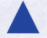 144./1.a–bA jellemzésről tanultak összefoglalása.Jellemzési módok alkalmazása a gyakorlatban.A gyerekek lapozzanak vissza a Mf. 70/7.b feladatához és olvassák el a testvérek – történet elején megismert – jellemének leírását! Ez lesz az összehasonlítás alapja!Ismételjék át a jellemzési módokat a Mf. 86. oldalán található táblázat segítségével!Tetszés szerint válasszanak ki valakit a testvérek közül, és jellemezzék őt az alábbiakban felsorolt jellemzési módok egyikével!Ezek:a szereplő beszédéből derüljön fény a fiú megváltozott jellemére,más szereplők egymás közötti párbeszédéből derüljön fény a fiú megváltozott jellemére,egy másik szereplő beszédéből derüljön fény Edmund megváltozott jellemére,az író bőrébe bújva írja le a kiválasztott testvér jellemét.A gyerekek olvassanak fel minél többet az elkészült jellemzések közül!Minden esetben indokolják meg szóban, hogy miért esett a választásuk az adott szereplőre, alkalmazott jellemzési módra!A jellemzések segítségével kövessétek nyomon a testvérek jellemének változását a történet elejétől a végéig! Vonjátok le a következtetéseket a leggyakrabban választott szereplő és jellemzési mód kapcsán! egyéni munkafrontális munkamunkafüzetfogalmazás-füzet144./2.A regény mondanivalójának, üzenetének rövid, tömör összefoglalása.A főszereplők történetben betöltött szerepének, átvitt értelmének megfogalmazása.Az idézet alábbi módon átalakított változatából induljatok ki!„Aslannak köszönhetünk mindent – kezdte Peter.”A gyerekek válaszoljanak írásban, egy-egy mondattal az alábbi kérdésekre!Vajon kihez/ kikhez szólhatott Peter, amikor ezt mondta?A történet egészét szem előtt tartva, mi volt az események kiindulópontja, a konfliktus?Peter mit érthetett azon, hogy mindent Aslannak köszönhetnek?Aslan hogyan oldotta fel a konfliktust?Mit testesít meg az oroszlán a történetben?Mit testesít meg a történetben a Fehér Boszorkány?A gyerekek végül foglalják össze egyetlen mondatban, hogy szerintük miről szól a regény, mi a történet üzenete!egyéni munkafogalmazásfüzet145./3.a@A 3.a, feladat digitális változatban is elérhető: Itt!146./3.bA feladat elvégzése után kezdeményezzetek beszélgetést! Járjátok körül az aggodalom témáját!A csata során Edmund valóban életveszélybe került. Ezért Lucy nagyon aggódott érte.Beszélgetésindító kérdések:Előfordult-e már veled, hogy egy nagyon közeli családtagod, barátod egészségéért aggódtál?Ki vagy mi segített abban, hogy ne csak az aggodalmaidra figyelj?Szerinted hogyan tudnál segíteni valakit abban, hogy legyőzze az aggodalmát?frontális munka146./4.aÖsszehasonlító elemzés.Jellemzések elemzése, értékelése tartalmi szempontból.A táblázat kitöltését követően azok a gyerekek, akik a 144/1.a–b feladat továbbgondolásánál Edmund jellemzését készítették el, olvassák fel egymás után az általuk írt jellemzést, és a kitöltött táblázatot!A többi tanuló hasonlítsa össze ezeket tartalmi szempontból! Elemezze a jellemzés és a táblázatban felsorolt belső tulajdonságok átfedéseit, esetleges különbözőségeit!Azt is figyeljék meg, hogy a jellemzés írója megfelelően alátámasztotta-e példákkal a leírásban felsorolt belső tulajdonságokat!Beszélgessetek el arról, hogy Edmundot vajon miért tudták rossz irányba téríteni az állítólagos barátai! Vajon miért nem tudott nekik ellentmondani?frontális munkamunkafüzet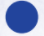 148./5.i A szereplők történetben betöltött szerepe.Főszereplő, mellékszereplő fogalma.A gyerekek a téma bevezetéseként számolják össze, hogy a 17. fejezethez tartozó feladatok közül hány feladat irányul Edmund személyére!Fogalmazzák meg szóban, hogy az egyes feladatok – Edmund kapcsán –, mire helyezik a hangsúlyt! Például:Edmund belső tulajdonságaira,Edmund érzelmeinek változására,Edmund megváltozott gondolkodásmódjára,más szereplőkre.Gondoljátok végig közösen, hogy mi lehet az oka annak, hogy egyes szereplők cselekedetei, gondolatai, jellemfejlődése kapcsán az író többet láttat az olvasóval, mint más szereplők esetében?egyéni munkafrontális munkamunkafüzet148./6.a@A 6.a feladat digitális változatban is elérhető: Itt!150./8.cAsszociációs játék„Hogyan képzeled el a sellők énekét?” Vajon milyen lehetett a sellők éneke? Hogyan képzelitek el?Hangmagassága: mély – közepes – magasTempója: lassú – közepes – gyorsHangszíne: kellemetlen – semleges – kellemesHangereje: halk – közepesen erős – hangosTudnátok-e példát hozni olyan énekre, amely hasonlíthatott a sellők énekéhez?frontális munka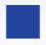 150./8.cIndoklás, érvelés konkrét példákon keresztül.Leírás írásbeli értékelésének elemzése tartalmi, szerkezeti és nyelvi szempontból.A páros mindkét tagja olvassa fel a társa leírásáról készített értékelését!A többiek végezzenek összehasonlító elemzést szóban, az elhangzott értékelésekre vonatkozóan!frontális munkamunkafüzet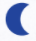 151./9.@A 9. feladat digitális változatban is elérhető: Itt!151./9.@A személyiségfejlődés gondolkodásra gyakorolt hatása.Emlékezzetek vissza arra, hogy a 9. fejezetben Edmundnak mint leendő uralkodónak milyen vágyai voltak? Uralkodóként mi mindent szertett volna megvalósítani Narniában?Mennyiben változtak meg Edmund tervei, miután valóban királlyá koronázták?Vajon mi okozhatta a változást? frontális munka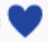 152./12.A történet befejezésének véleményezése.Beszélgetésindító kérdések:Milyen érzést váltott ki belőled a történet befejezése?Erre a végkifejletre számítottál vagy meglepett a regény zárása?Szívesen elolvasnád a többi kötetet is?Ha te fejezhetted volna be a regényt, akkor hogyan ért volna véget?frontális munkaVéleményezzétek a Munkafüzetet a mellékletben található kérdőív segítségével! (Melléklet 1.)Véleményezzétek a Munkafüzetet a mellékletben található kérdőív segítségével! (Melléklet 1.)Véleményezzétek a Munkafüzetet a mellékletben található kérdőív segítségével! (Melléklet 1.)Véleményezzétek a Munkafüzetet a mellékletben található kérdőív segítségével! (Melléklet 1.)Véleményezzétek a Munkafüzetet a mellékletben található kérdőív segítségével! (Melléklet 1.)Véleményezzétek a Munkafüzetet a mellékletben található kérdőív segítségével! (Melléklet 1.)Munkafüzet tanulói értékelése:Munkafüzet tanulói értékelése:Munkafüzet tanulói értékelése:Munkafüzet tanulói értékelése:Jó választásnak tartom a feldolgozott regényt, mert érdekesnek, izgalmasnak találom.A szimbólumok segítenek az egyes fejezetekben, illetve a munkafüzetben való tájékozódásban.Tetszenek a munkatankönyv illusztrációi.A feladatok változatosak, érdekesek.A feladatok utasításai jól érthetőek.A szövegdobozokban található fogalmak sok új ismeretet tartalmaznak.A villámkártyák használata segíti az új fogalmak elmélyítését.Gyakorlatra tettem szert a kézikönyvek, lexikonok használatában.Az értékelő táblázatok használata során jártasabbá váltam a műfajok felismerésében, az írói eszközök használatában.A párhuzamosan történő értékelés hozzásegített, hogy hiteles képet kapjak a munkámról.Élveztem a párban és a csoportban végzett munkákat.Egy hasonló munkatankönyv segítségével szívesen feldolgoznám a sorozat további köteteit is.